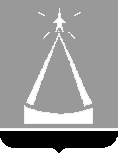 ГЛАВА  ГОРОДСКОГО  ОКРУГА  ЛЫТКАРИНО  МОСКОВСКОЙ  ОБЛАСТИПОСТАНОВЛЕНИЕ______________  №  _____________г.о. ЛыткариноОб утверждении Методикипроведения анализа финансового состояния принципала в целях предоставления муниципальной гарантии городского округа Лыткарино Московской областиВ соответствии с абзацем вторым пункта 3 статьи 115.2 Бюджетного кодекса Российской Федерации, пунктом 14 раздела II Положения о муниципальных гарантиях городского округа Лыткарино  Московской области, утвержденного Постановлением Главы городского округа Лыткарино от_________ №_______, постановляю:1. Утвердить Методику проведения анализа финансового состояния принципала в целях предоставления муниципальной гарантии городского округа Лыткарино Московской области (приложение).2. Опубликовать настоящее постановление в средствах массовой информации и разместить на официальном сайте городского округа Лыткарино в сети Интернет.3. Контроль за исполнением настоящего постановления возложить на заместителя Главы Администрации городского округа Лыткарино М.В.Ивашневу.                                                                                                         Е.В.СерёгинСогласовано:Заместитель ГлавыАдминистрации г.о.Лыткарино                                                  М.В. ИвашневаЮридический отделАдминистрации  г.о.Лыткарино                                                 ______________Начальник Финансового управления г. Лыткарино                                                            Архипова Н.П.                                        Рассылка: Администрация г.о. Лыткарино - 1 экз.                  Финансовое управление города Лыткарино -1 экз.                  Юридический отдел – 1 экз.